 ()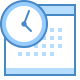 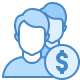 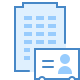 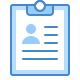 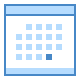 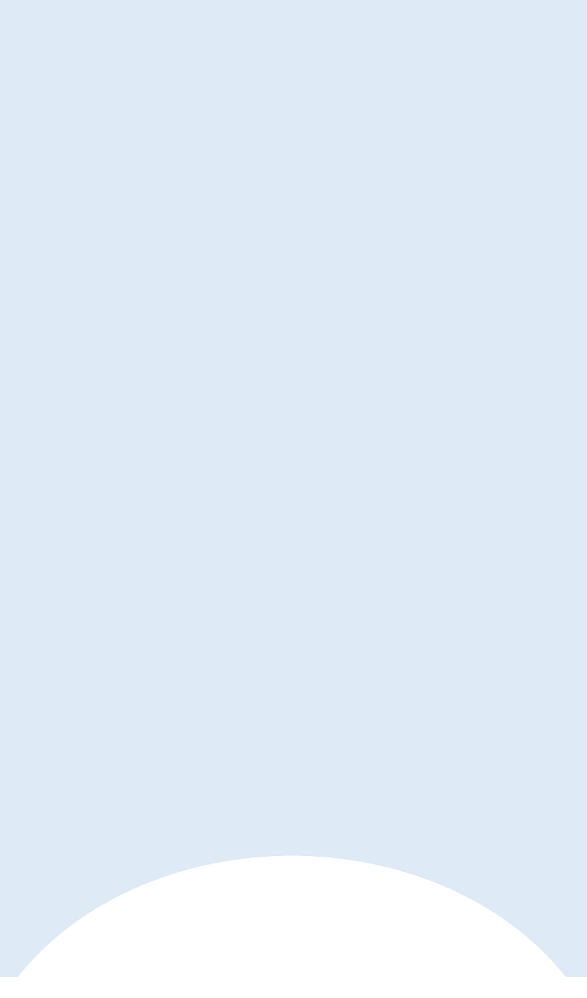 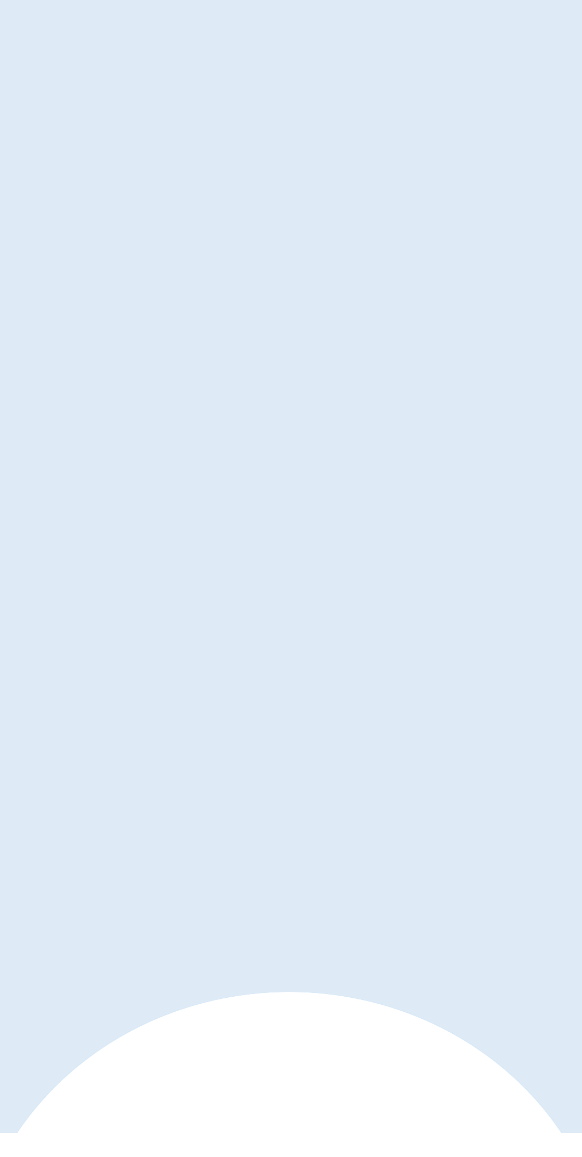 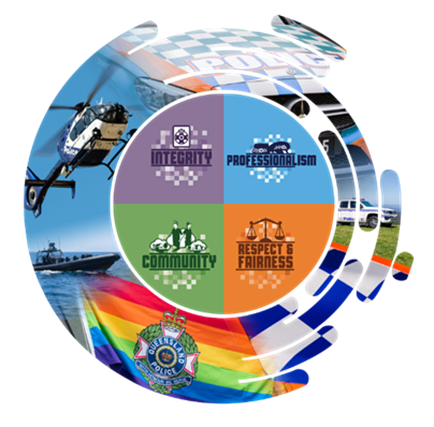 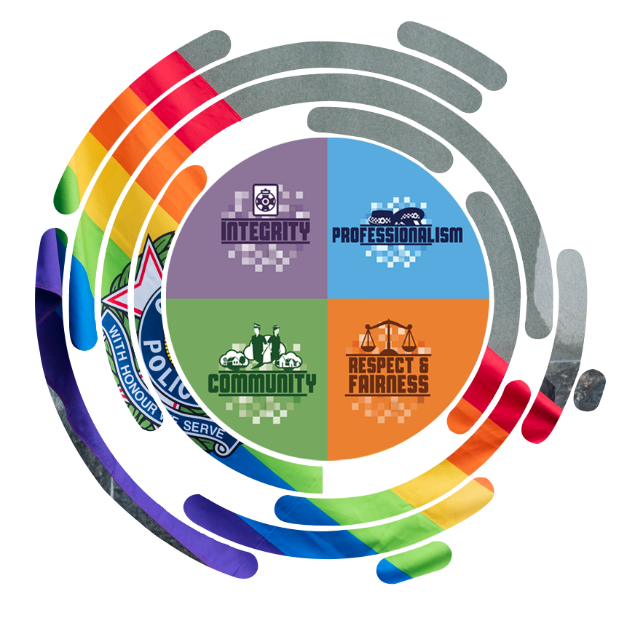 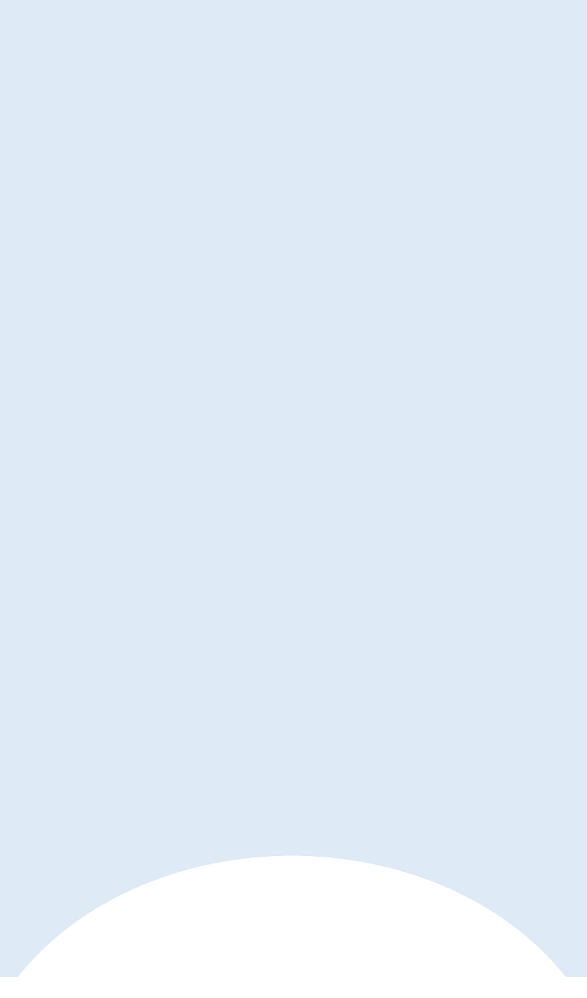 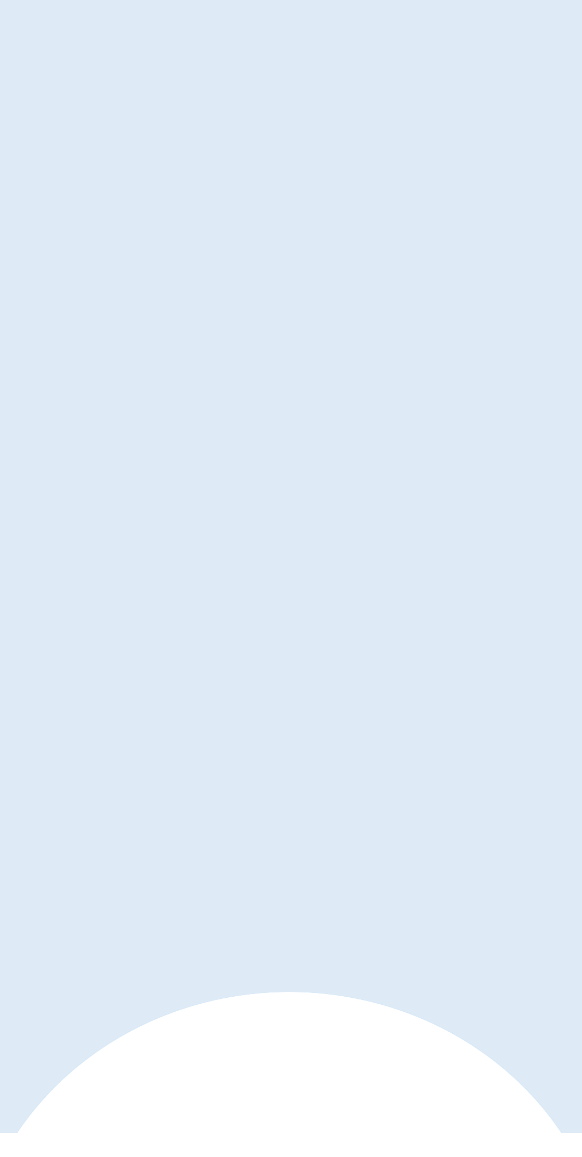 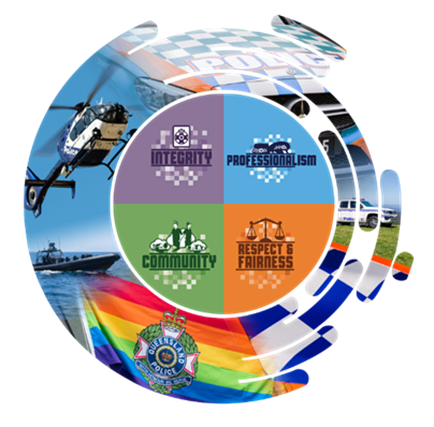 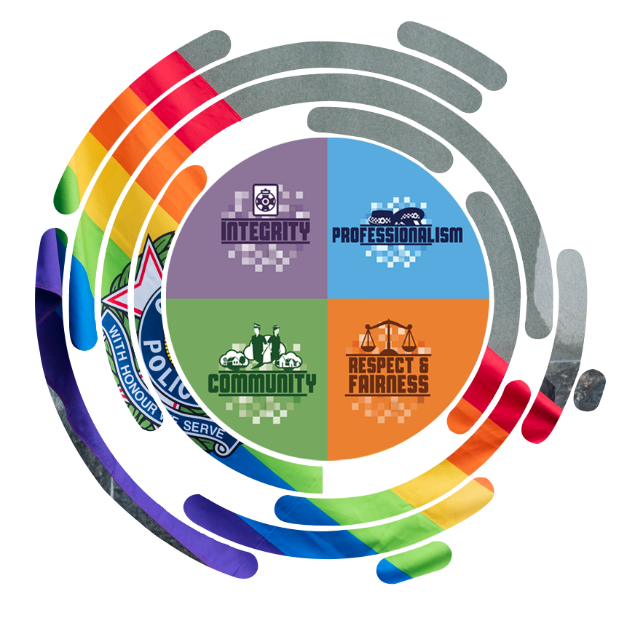 Our WorkplaceWe are committed to building inclusive cultures that respect and promote human rights, diversity, and inclusion. We provide equal opportunities for everyone in our organisation, irrespective of gender, culture, generation, sexual orientation, or disability.  We promote a respectful workplace culture that is free from all forms of harassment, workplace bullying, discrimination, and violence.  We embrace the benefits of supporting and retaining a mobile, flexible, and agile workforce. “I am immensely proud of the work the men and women of the QPS do, and of the support we receive from the general community and other important stakeholders.
The QPS is an organisation focused on improvement and review, and we will continue to strive to provide the best possible policing service to you all, every day.”Katarina Carroll APM POLICE COMMISSIONERBe a pivotal part of one of Queensland’s biggest teams #qldpolice.  Find your change here!Our Team (Where You Will Be Working!)Are you looking for a career in the QPS? Are you an experienced administrative officer? Submit your application here, and you could be considered for future AO3 roles within the QPS. This is not for a current vacancy, but you will be considered for future vacancies at your indicated location. You may be requested to participate in a further process to determine your suitability for a particular role. Additional Information: Submission of this EOI is not a guarantee that you will be offered employment with Queensland Police Service. By submitting an EOI, you will not automatically be considered for advertised vacancies. If you wish to be considered for a specific advertised vacancy, please ensure you complete the application form and submit your application for the relevant vacancy via the job search website and follow the process outlined for that vacancy.The EOI process is just one avenue of seeking employment with the QPS. You also have the option to apply for advertised vacancies within QPS. Please be advised that if you are successful in progressing for a role in the Queensland Police Service, you will be required to undergo an Employment Screening Check, please read the information in the Applicant Kit. Applications to remain current for 12 months.Your key accountabilities The core capability requirements for this role are:Leadership streamLeadership Competencies for Queensland describes what highly effective, everyday leadership looks like in the public sector regardless of whether the role has responsibilities to manage or lead others.Your application needs to demonstrate the behaviours of the Leadership stream indicated below.  Be prepared to discuss / reflect on these behaviours in the event you are invited to attend an assessment interview.This role has been identified as  .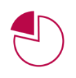 Individual contributorLeading SelfTeam leader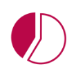 Leading others 
and/or projectsProgram leader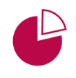 Leading teams and/or 
programsExecutive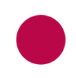 Leading the function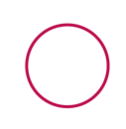 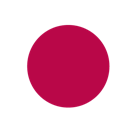 .Role RequirementsHow to apply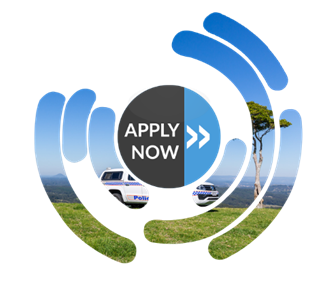 Refer to the Applicant Guide for additional information on how to apply.Other InformationAppointment to this position will be made pursuant to the provisions of the Public Sector Act 2022.Refer to the Applicant Guide for further essential information relating to this role including Police Security Checking Guidelines, eligibility for appointment and other important conditions that apply to this employment.   The Queensland Police Service (QPS) is collecting information for the purpose of processing your application for an advertised QPS vacancy.  The collection of this information is authorised by the Police Service Administration Act 1990.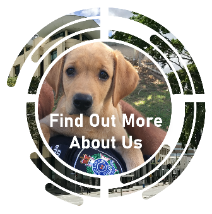 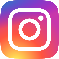 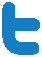 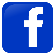 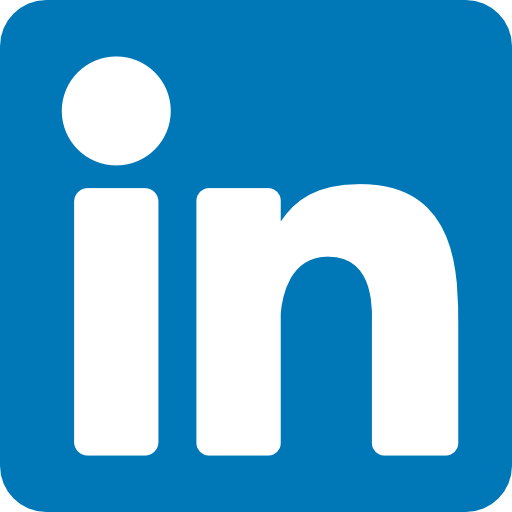 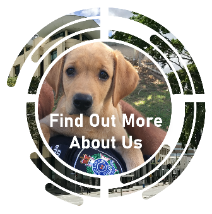 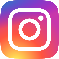 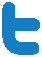 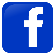 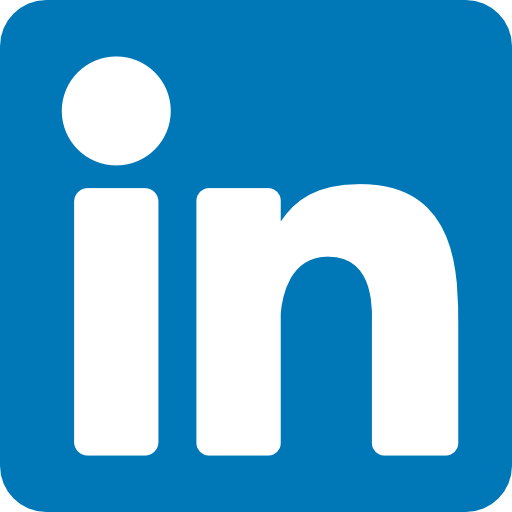 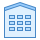 Regional OperationsTownsville DistrictTownsville RegionLocationTownsville: Kirwan / Mundingburra / StuartMandatoryNilQualificationNilTechnical/ Operational/ Educational experienceNilOtherNil 